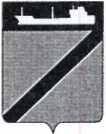 Совет Туапсинского городского поселения Туапсинского районаР Е Ш Е Н И ЕОт 13 июля 2021 года                                                            № 44.1	6г. ТуапсеО досрочном прекращении полномочий депутатаСовета Туапсинского городского поселения Туапсинского района Яйли Ерванта Аресовича 	В соответствии со статьей 40 Федерального закона от 06 октября 2003 года № 131-ФЗ «Об общих принципах организации местного самоуправления в Российской Федерации», статьей 25 Устава Туапсинского городского поселения Туапсинского района, на основании свидетельства о смерти депутата Е.А. Яйли VI – АГ № 631585 от 1 июня 2021 года, Совет Туапсинского городского поселения Туапсинского района РЕШИЛ:Прекратить полномочия депутата Совета Туапсинского городского поселения Туапсинского района третьего созыва по четырехмандатному избирательному округу № 2 «Центр - 1» Ерванта Аресовича Яйли  досрочно в связи со смертью.Настоящее решение вступает в силу со дня его принятия.Опубликовать настоящее решение в средствах массовой информации и разместить на официальном сайте Совета Туапсинского городского поселения в информационно-телекоммуникационной сети «Интернет».Направить настоящее решение в территориальную избирательную комиссию Туапсинская городская.Председатель СоветаТуапсинского городскогопоселения Туапсинского района                                                В.В. СтародубцевГлаваТуапсинского городскогопоселения Туапсинского района                                                  С.В. Бондаренко